Pielikums Nr. 7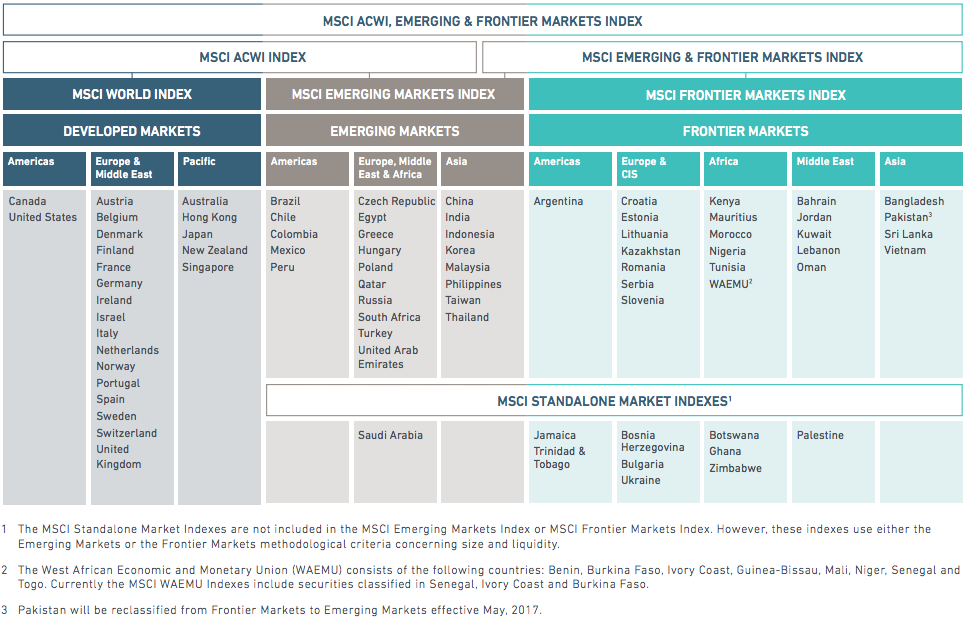 